ELECTIONS LÉGISLATIVES - 11 & 18 JUIN 2017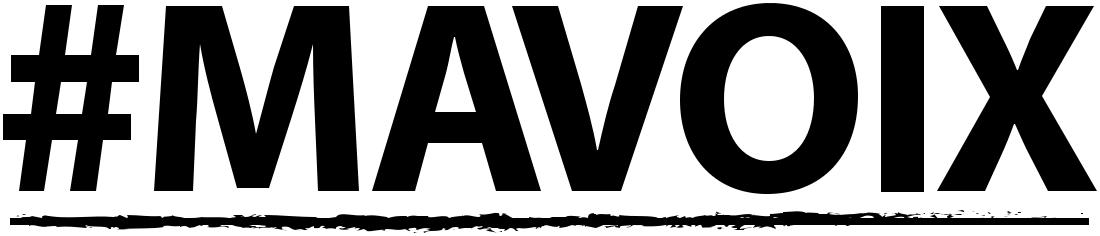 APPEL À DONS2ème CIRCONSCRIPTION DE LA VIENNE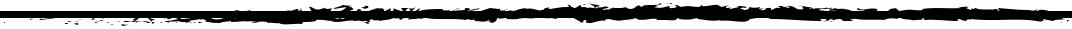 #MAVOIX est une expérimentationd’émancipation et de capacitation citoyenne inédite.En juin 2017, deux choix se présentent aux Françaises et aux Français :Allons-nous rester spectateurs-électeurs en déléguant nos voix ?Allons-nous collectivement nous offrir la possibilité d’être acteurs et décideurs des lois ?#MAVOIX, ce sont des femmes et des hommes qui s’organisent de manière horizontale, coopérative, pair à pair, prouvant pour la première fois qu’on peut créer une action politique d’envergure nationale sans parti, sans adhérent, sans porte-parole, sans financement public, sans personnification médiatique.Si nous réussissons à faire entrer un.e ou plusieurs député.e.s #MAVOIX à l’Assemblée nationale, les Françaises et les Français décideront enfin des lois qui régissent leurs vies à l’occasion des législatives de juin 2017, pour la première fois dans l’Histoire, à travers ces femmes et ces hommes élu.e.s pour être les stricts relais de leurs décisions.Cette expérimentation est co-construite par des femmes et des hommes, toutes et tous bénévoles, qui accordent d’ores et déjà du temps et leurs talents à leur citoyenneté depuis deux ans, créant de toutes pièces le site, la plateforme numérique de vote logiciel libre, le matériel de campagne, tous les outils de communication, les formations en ligne, les réunions publiques, la présence dans les villes et les campagnes.Le temps est venu de nous donner collectivement les moyens de réaliser cette campagne inédite et de financer les bulletins de vote, les affiches électorales, les professions de foi offrant aux françaises et aux français une opportunité inédite au beau milieu d’un effondrement spectaculaire des partis et d’une crise de régime sans précédent et inéluctable.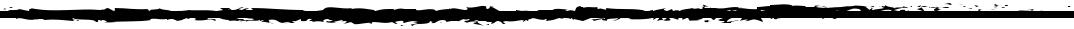 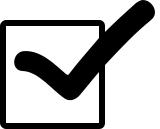 VOTRE DON VOUS DONNE DROIT À UNE RÉDUCTION D'IMPÔTS DE 66% DE LA SOMME VERSÉE DANS LA LIMITE DE 20% DE VOTRE REVENU IMPOSABLE.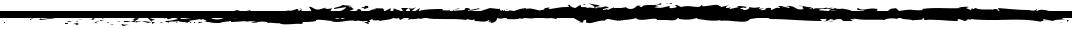 Votre aide va nous permettre de mener à bien ce projet citoyen et de financer la campagne en toute indépendance. Merci d’avance à vous tou.te.s !MAVOIX.POITIERS@GMAIL.COM // https://www.facebook.com/Mavoixpoitiers/Budget de campagne du collectif, 2ème circonscription VienneImpression et livraison des affiches électorales	363.22 €Impression des bulletins de vote				430.58 €Impression des professions de foi				880.81 €Livraison des bulletins et professions de foi		462.39 €Frais bancaires							150.00 €Frais postaux pour l'envoi des reçus fiscaux		  60.00 €Expertise comptable du compte de campagne		150.00 €Autres dépenses							100.00 € Total 								2597.00 €La campagne ne peut être financée que par des personnes physiques, dans la limite de 4 600 € par personne.[1] Pour les professions libérales, veillez à ce que le don soit émis depuis votre compte personne  personnel et non professionnel.Un mandataire financier est chargé de collecter les dons qui ouvrent droit à réduction d’impôt de 66 %, ce qui revient à dire que si vous êtes imposable et que vous donnez 30 euros, votre don vous coûte réellement 10 euros.À titre d’exemple10 € : vous offrez à 4 000 électeurs et électrices la possibilité de trouver les bulletins de vote dans leurs bureaux de vote et dans leur enveloppe électorale.20 € : vous offrez à 2 000 électeurs et électrices, la possibilité de recevoir la profession de foi (aussi appelée circulaire), envoyée avec tout le matériel de vote qu’ils et elles recevront à leur adresse postale dans la semaine précédant le scrutin du 11 juin (c’est l’enveloppe kraft que vous recevez tous et toutes dans la semaine précédant une élection avec les documents de tous les candidat.e.s). Le simple fait de recevoir la profession de foi peut multiplier par deux le nombre de voix recueillies, car le message passe mieux.plus de 50 € : grâce à vous, 40 affiches seront collées sur les panneaux électoraux. Ces affiches sont inédites et constituent un exploit technique et sont déjà entrées dans les annales de la communication politique en France et à l’étranger. Nous serons heureux de vous en offrir une, elle sera à retirer lors des évènements publics du collectif local qui sera ravi de vous rencontrer à cette occasion.plus de 100 € : vous offrez à 40 000 inscrit.e.s (!) sur votre circonscription les bulletins de vote. Nous serons heureux de vous offrir une affiche, elle sera à retirer lors des évènements publics du collectif local qui sera ravi de vous rencontrer à cette occasion.MAVOIX.POITIERS@GMAIL.COM // https://www.facebook.com/Mavoixpoitiers/Comment participer ?Par chèqueRemplir le bulletin en page 4Faire le chèque à l'ordre de :M. Kazmierczak mand fin C. Bousquet("mand fin" signifie "mandataire financier")Envoyez le bulletin et le chèque par courrier au mandataire financier, à l'adresse suivante : Michael Kazmierczak, 43 rue Olivier de Serres, 86000 PoitiersOu confiez les à un membre du collectif #MAVOIX PoitiersPar virement bancaireNom du destinataire : Michael KAZMIERCZAK mandataire de Céline BOUSQUETNuméro IBAN : FR76 1027 8364 1500 0110 5250 251Code BIC/SWIFT : CMCI FR 2AAttention : Nous avons besoin de votre adresse pour vous envoyer le reçu fiscal qui ouvre droit à une réduction fiscale de 66 % du montant de votre don de vos impôts. Par exemple, si vous donnez 30 € et que vous payez des impôts, votre don vous coûte en réalité 10 euros. Si vous ne payez pas d'impôts cette année, vous pourrez utiliser le reçu fiscal sur une autre année.En ligne sur notre site webA l’adresse suivante :https://collecte.mavoix.info/dons/participation.html?id=47En espècesVous pouvez verser votre aide en espèces et nous vous en remercions par avance mais dans ce cas nous ne pouvons vous faire un reçu fiscal.MAVOIX.POITIERS@GMAIL.COM // https://www.facebook.com/Mavoixpoitiers/ELECTIONS LÉGISLATIVES - 11 & 18 JUIN 2017Bulletin de Don2ème CIRCONSCRIPTION DE LA VIENNEM ou Mme : ……………………………….…..…..  Prénom : ……….……………..Adresse : ………………………………………………………………………………Code postal : …...........  Ville : ……………………………………………………… Nous avons besoin de votre adresse pour vous envoyer le reçu fiscal qui ouvre droit à une réduction fiscale de 66 % du montant de votre don de vos impôts. Par exemple, si vous donnez 30 € et que vous payez des impôts, votre don vous coûte en réalité 10 euros. Si vous ne payez pas d'impôts cette année, vous pourrez utiliser le reçu fiscal sur une autre année.Montant de votre don	: _________ €Les engagements :Je certifie sur l'honneur que je suis une personne physique et que le règlement de mon don ne provient pas du compte d’une personne morale (société, association, collectivité...).Je certifie sur l'honneur que le paiement de mon don provient de mon compte bancaire personnel ou de celui de mon conjoint.Je certifie avoir pris connaissance de l'article L.52-8 du code électoral, qui stipule notamment que la somme des dons versés dans le cadre des mêmes élections ne peut dépasser 4 600 € par donateur.Date :			Signature :A envoyer par courrier au mandataire financier, à l'adresse suivante :Michael Kazmierczak, 43 rue Olivier de Serres, 86000 PoitiersMAVOIX.POITIERS@GMAIL.COM // https://www.facebook.com/Mavoixpoitiers/Bas du formulaire